BLEAK HILL ROVERSSOCIAL MEDIA GUIDELINESThe FA prohibits the publication of results and league tables for teams playing from Under-7s through to Under-11s and has guidance on the use of Social Media.The guidance is mandatory for all organised youth football, and club’s and leagues affiliated to the FA. Anyone involved in BHR will:Not publish the final score for any BHR squad on any social media platform, website, associated with the Club (apart from League requirements);Apply the same diligence to their own team or open social media  posts and groups.In addition to the FA policy, best practice guidance stared that BHR  will additionally refrain from using ‘win, lose or draw’ references on open media sites and posts when referring to any of our u7 to u11 teams;BHR would wish our webpage to be accessible for all and for the everyone to be able to participate in Facebook  posts to positively highlight the excellent work carried out across all our age groups.  We ask our coaches, parents, members to be aware of the following;FA guidelines on social networking, websites, mobile phones and email communicationsGuidance for parents/carers – responsible use of texts, email and social networking sitesAs members or related to members, of BHR we are all individually responsible for and need to abide by the FA Rules and regulations regarding comments placed online about the league, club, players, managers or match officials:It is against Club and FA rules to post comments that are or maybe conceived as offensive, insulting, abusive, threatening, racist, and discriminatory or any other reference that may cause offence or harm to others.Any such comment made on club or league websites and/or social networking sites regarding officials may result in disciplinary action being taken in line with The FA’s Disciplinary policies and procedures.Comments made on websites that are threatening abusive or racist could lead to legal action being taken against those responsible for posting or hosting them. Comments made may attract libel claims and legal action through the civil courts if they are untrue or defamatory.When posting match reports, for the under 11 and below age teams, there should be no information published on line – on social networking sites that reveals the result of these matches to the reader. Any such comments will be removed.All parents/carers are advised to familiarise themselves with:The guidance offered by the Child Exploitation Online Protection (CEOP) centre; they provide guidance for parents/carers, children and young people.They also provide the most up to date guidance for online environmentsIf you have any concerns please contact:BHR Welfare and safeguarding officer John Weaver(info@bleakhillrovers.com))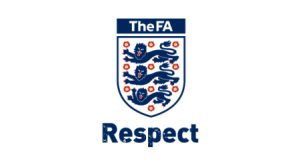 